О внесении изменений в постановление администрации муниципального образования Чкаловский сельсовет от 28.02.2014 № 15-п «О порядке сообщения отдельными категориями лиц о получении подарка в связи с их должностным положением или исполнением ими служебных (должностных) обязанностей, сдачи и оценки подарка, реализации (выкупа) и зачисления средств, вырученных от его реализации»          В целях приведения постановления администрации муниципального образования Чкаловский сельсовет от 28.02.2014 № 15-п «О порядке сообщения отдельными категориями лиц о получении подарка в связи с их должностным положением или исполнением ими служебных (должностных) обязанностей, сдачи и оценки подарка, реализации (выкупа) и зачисления средств, вырученных от его реализации» в соответствие с требованиями законодательства Российской Федерации, руководствуясь Уставом муниципального образования Чкаловский сельсовет постановляет:1.Внести в постановление администрации муниципального образования Чкаловский сельсовет от 28.02.2014 № 15-п « О порядке сообщения отдельными категориями лиц о получении подарка в связи с их должностным положением или исполнением ими служебных (должностных) обязанностей, сдачи и оценки подарка, реализации (выкупа) и зачисления средств, вырученных от его реализации» следующие изменения:         1.1 в пункте 2 слова «лицами, замещающими муниципальные должности муниципальной службы»  исключить;         1.2 в положении  в пункте 1  слова «лицами, замещающими муниципальные должности муниципальной службы»  исключить ;         1.3 в положении  в пункте 2  слова «лицами, замещающими муниципальные должности муниципальной службы»  исключить ;         1.4 в положении  пункт 3 изложить в  следующей редакции: «Муниципальные служащие, работники не вправе получать подарки от физических (юридических) лиц в связи с их должностным положением или исполнением ими служебных (должностных) обязанностей,  за исключением подарков, полученных в связи с протокольными мероприятиями, служебными командировками  и другими официальными мероприятиями, участие в которых связано с исполнением ими служебных (должностных) обязанностей.»;         1.5 в положении  в пункте 4  слова «лицами, замещающими муниципальные должности муниципальной службы»  исключить ;         1.6  в положении  в пункте 5  слова «лицами, замещающими муниципальные должности муниципальной службы»  исключить ;         1.7 в положении  в пункте 12  слова «лицами, замещающими муниципальные должности муниципальной службы»  исключить ;           2. Постановление вступает в силу со дня подписания и подлежит обнародования.
Глава муниципального образования                                                И.Р.ХакимовРазослано:  в дело-2, в прокуратуру  района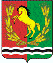 АДМИНИСТРАЦИЯМУНИЦИПАЛЬНОГО ОБРАЗОВАНИЯ ЧКАЛОВСКИЙ  СЕЛЬСОВЕТ АСЕКЕЕВСКОГО  РАЙОНА  ОРЕНБУРГСКОЙ  ОБЛАСТИП О С Т А Н О В Л Е Н И Е07.07.2023                                       п.Чкаловский                                     № 56-п